ТЕМА : «Инструменты и приспособления для шитья, их назначение, устройство, правила хранения. Резание ножницами по прямым и закругленным линиям».ЦЕЛИ УРОКА:Образовательная: обеспечить в ходе урока закрепление ранее усвоенных знаний, систематизировать и дополнить ранее полученные знания;Воспитательная: воспитывать аккуратность в работе;Развивающая: развитие пространственного воображения;Коррекционная: коррекция произношения звуков .СЛОВАРЬ: ножницы, игла, иголка, напёрсток, булавка, сантиметровая лента, острие, ушко .НАГЛЯДНЫЕ ПОСОБИЯ, ОБОРУДОВАНИЕ: иглы, булавки, сантиметровая лента, напёрсток,  ткань, таблицы, рисунки.ХОД УРОКА1.ОбъяснениеВ швейной мастерской девочки учатся кроить и шить. Для работы нужны инструменты и приспособления.Инструменты                           рабочие                                     измерительные     РАБОЧИЕ ИНСТРУМЕНТЫРабочие инструменты нужны для работы.   Игла.                                        ушкоОстрие     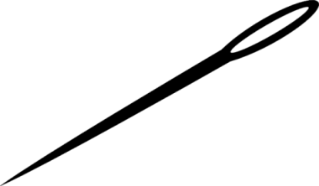 Игла (иголка) имеет острие и ушко. Острие – острый конец, прокалывает ткань, в ушко вставляют нить. Иголки надо хранить в игольнице.  Нельзя шить ржавой иглой: она плохо прокалывает ткань, оставляет пятна, может сломаться  (образцы ржавых игл, пробные упражнения шитья ржавой иглой) .  Иголки бывают разной длины и толщины.    У иглы есть номер. ( образцы наборов игл для шитья, иглы для штопки)№ 1 – самые тонкие иглы для вышивки.№ 2-5 для работы с тонкими и обычными тканями№ 6-12 – для работы на толстых тканяхШтопальные иглы применяют для штопки.Ножницы.Лезвия                         винтручки с кольцами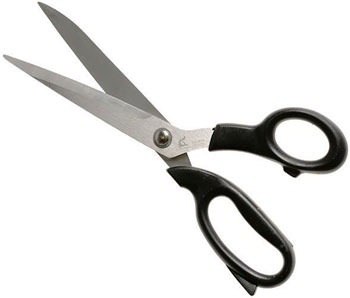 Ножницы состоят из двух лезвий и соединительного винта, есть ручки с кольцами. Лезвия разные: узкое и широкое. В кольца просовывают большой и средний палец руки. Давайте вспомним названия пальчиков на руке.    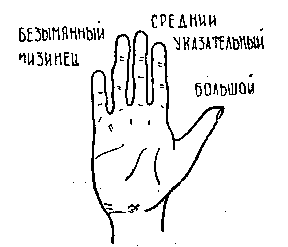 Ножницами режут ткань, бумагу. Ножницы бывают маленькие и большие.
ВопросыЧто делают маленькими ножницами?Что еще делают ножницами?  (стригут волосы, работают на кухне, отрезают нити …).Какие правила техники безопасности при работе с ножницами ты знаешь?Правила работы с ножницами.-При работе ножницами соблюдать технику безопасности.-При работе с бумагой ножницы и бумагу держат на весу.-При работе с тканью:  ткань должна лежать на столе .-Раскраивать ткань надо стоя.    Узкое лезвие внизу под тканью, широкое лезвие сверху ткани.-Резать в длину по прямым линиям надо всеми лезвиями.-Резать по кривым закругленным линиям – концами ножниц.   ИЗМЕРИТЕЛЬНЫЕ ИНСТРУМЕНТЫСантиметровая лента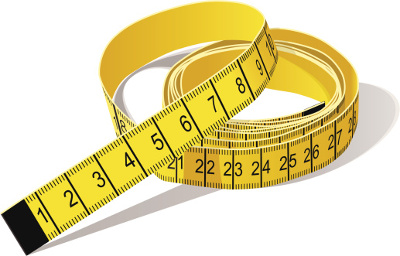 Сантиметровая лента нужна для измерения фигуры человека  («мягкая линейка»). Длина сантиметровой ленты 150 см, 1 сантиметр сантиметровой ленты  соответствует 1 сантиметру на обычной линейке.Линейка и угольник.                                             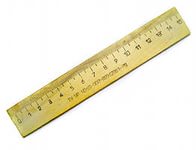 
Линейка и угольник нужны для построения линий и  прямых углов.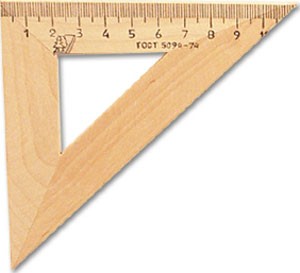 ПРИСПОСОБЛЕНИЯБулавка.   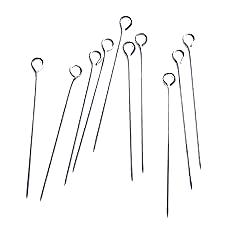 Булавки применяют для скалывания ( временного соединения) ткани при раскрое и шитье. Нельзя использовать ржавые булавки.  Булавки хранят в игольнице.Напёрсток.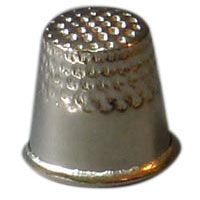 Напёрсток надевают на средний палец руки. Напёрсток защищает палец от укола иглы, помогает шить.2. Заключительная часть.Вопросы для повторения, упражнения.Что делает швея?Для чего нужна игла?Для чего нужны булавки?Покажи, как резать ножницами бумагу.Покажи, как резать ножницами ткань.Назови измерительные инструменты.Назови рабочие инструменты.3.Практическая работа «Резание ножницами по прямым и закругленным линиям».Учащиеся закрепляют навыки резания бумаги и учатся резать ткань по прямым и закругленным линиям.Подведение итогов работы. Выставление отметок.